          SRINIVAS 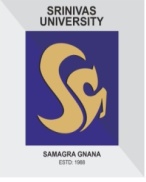 UNIVERSITY Educating the Next GenerationMain Campus, Srinivas Nagar, Mukka, Mangalore – 574 146.City Campus, Pandeshwar, Mangalore – 575 001, Karnataka State, India.(Private University established by Karnataka State Govt. Act 42 of 2013, Recognized by UGC, New Delhi,     Member of Association of Indian Universities, New Delhi)Administrative Office  Phone : 0824-2425966,    Pandeshwar City Campus, Phone : 0824-2441022E-mail – info@srinivasuniversity.edu.in, Web : www.srinivasuniversity.ac.inApplication for the Post of Associate/Assistant ProfessorADVERTISEMENT No.                                                                       Dated:                     ////POST APPLIED FOR:Department/Subject:    Specialization:(i) Name (in BLOCK LETTERS) :2.	Date of Birth:                                                             Age (as on date) :Place of Birth                                                     4.  District      5.   Nationality                                                         6. Gender:  Male / Female      7.  Religion                                                              8.  Caste     9.    Address of Communication :   			             Permanent Address 10. Academic qualifications:(Examinations passed from matriculation / Higher Secondary onwards) (Start with higher degree) (Xerox copies must be enclosed with self attested)11. Academic distinctions (e.g. any Prize, Medal, Award etc.):12. Whether qualified in NET/SLET/SET: Yes / No.	if yes, Year of Passing:13. Research Qualifications:-14.  Post-Doctoral Experience if any :15.  Publications (Attach separate sheet list) qualifications with file, coauthors, name of the publisher, ISSN, impact factor etc.    16.   Research Projects if any executed :-  17.	 Particulars of the Research Guidance :-a.   Number of scholars awarded / workingb. Awards, Rewards, Fellowships, Patents if any: (i)(ii)(iii)18.	Training courses Refresher Course / Workshops attended (Proof necessary) :(b) Papers Presented in the Conferences / Seminars: (Attach separate sheet if necessary) (c) Invited talks delivered at Conferences / Seminars  (Attach separate sheet if necessary) 19. (a)   Post held, if any, at the time of sending the application with date of appointment: (Copy of evidence)(b) Whether the post is Temporary or Permanent / Aided / Un-Aided : and ratified by the University(c) Pay Scale : Whether APR UGC 2006/ State-RPS 2006 / Consolidated: Pay Band with AGP:20.  Teaching experience at Universities or Degree Colleges:21.   Administrative Experience, if any : (*)22.   Name and address of the present employer :23.   Has the consent of the employer been obtained to submit this application in case the applicant is employed in Govt. at present. (The applicant should enclose a ‘NO OBJECTION CERTIFICATE’ from the present employer) :                              24.  Name and address of three persons who are not related to the applicant but who know the applicant well and to whom references may be made:1.                                                                          2.                                                                                        3. 25.   Any additional information which the candidate wishes to give in support of his / her application:DECLARATION    I hereby declare that the statements made in this application are true to the best of my knowledge and belief. If at any stage it is found that the particulars furnished by me are false my candidature / application / appointment, if any may be cancelled.Date :                                                                                                          Signature of the Applicant  Day Month Year         Aa    Pin Code:	Mobile No.Pin Code:	  Mobile No.E-mail ID:E-mail ID:ExaminationName of the CourseSubjectYear ofPassing% ofMarksObtainedDivisionSchool/CollegeStudiedName of theBoard / UniversityDegreeTitle of the ThesisSubject /DisciplineDate & Yearof Award       UniversityM. PhilPh.D.Specify Areaof ResearchSl. No.Positions HeldAwarding OrganizationEmoluments per monthTitle of the ProjectFromToDescriptionNo. of Publications Citation Index BookBook ChaptersResearch PapersReview ArticlesCase Studies MonographsConference PublicationsOthersTitle of the ProjectDurationFunding AgencyTotal GrantSanctioned      StatusM. PhilPh. D.AwardedWorkingName / TitleOrganized byDurationYearTitle of the Conference / SeminarOrganized byTitle of the Paper    Year   Title of the Conference / SeminarOrganized by    Title of the TalkYearBasic PayAGPDAHRAOther AllowancesTotalName of the University / CollegeDesignation Nature of Post. Temporary / PermanentClasses taughtClasses taughtPeriod(give dates)Length ofExperienceLength ofExperienceName of the University / CollegeDesignation Nature of Post. Temporary / PermanentUnder graduatePost- GraduatePeriod(give dates)YearsMonthsName of the Institution/ OrganisationDesignationNature of post Temporary/ PermanentNature of assignmentPeriod (give dates)Length ofExperienceLength ofExperienceName of the Institution/ OrganisationDesignationNature of post Temporary/ PermanentNature of assignmentPeriod (give dates)YearsMonths